Growth Group Bible Study 			       Listed as “Day to Day”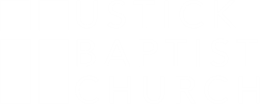 May 6, 2018Reading	Psalm 90 Opening Questions1.	Have you or someone you love ever had a “near death” experience? What was that like? How did it affect your perspective on life?2.	What are some of the things on your “Bucket List”?3.	What experience have you had with the sudden death of someone (knowing the person, hearing about it, etc.) and how has that made you feel?Study1.	Read Numbers 14:1-11, 27-29 and Numbers 20:2-13 and how would either of 	these accounts fit as a background to Psalm 90 and why?2.	What “reality should we recognize” about the duration of our lives in this Psalm? 	What do Psalm 39:4-6; 103:15-16 and James 4:14 say about our “transiency”?3.	Why is the topic of the transiency and brevity of our lives often avoided even 	among Christians?4.	What does it mean to “number our days” (vs12)?5.	In what specific ways can we surrender our lives and wills to God and where 	does that start? (cf. Isaiah 43:7; John 6:29; Luke 22:42; Acts 18:21; 1 Cor. 4:19; 	16:7)6.	What would you include in “submitting our days to God”? (cf. Prov. 16:9)7.	In what ways does (or should!) being listed as “day to day” affect our seeking to 	serve the Lord while we live? cf. Acts 20:24; 2 Tim. 4:78.	Is there an age where we can stop serving the Lord? What can we still do at 	older ages (or for that matter at younger ages!)?9.	In what ways does the Lord “teach us” in numbering our days?10.	What does it mean to “present to God a heart of wisdom” regarding our being 	listed as “day to day”? (vs12)Application1.	How did this sermon “hit you” with regards to our being listed “day to day” 	(e.g. facing death)?2.	Has this message spurred you to look at your “length of days” on earth 	differently? How can you incorporate that into your life?